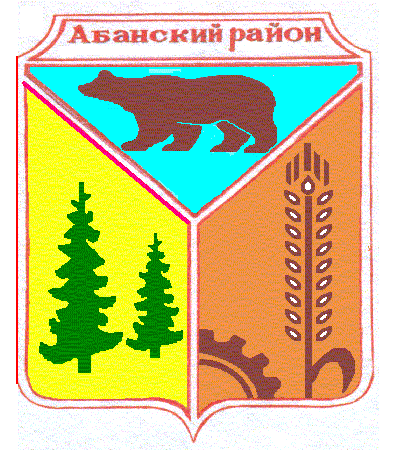 Управление образования                         Руководителям образовательных           Администрации                                 учреждений Абанского района        Абанского района    Красноярского краяул. Пионерская 1, Абан, Абанский район,Красноярский край, 663740Телефон:   (39163)22-5-04, 22-3-69Телефакс:  (39163)22-5-04E-mail: abanruo@yandex.ruИНН/КПП 2401001816/240101001«04» 06.   2018 г.   Уважаемые руководители!  Управление образования администрации Абанского района (далее – Управление образования) информирует Вас о проведении 27-28 августа 2018 года районного августовского  педагогического совета.   Места проведения:27 августа (понедельник) - МКОУ Абанская СОШ №4 им. Героя Советского Союза В.С.Богуцкого – тематические секции и РМО (приложение 1);28 августа (вторник) - МАОУ Абанская СОШ №3– пленарное заседание и выставка (приложение 2).В рамках подготовки к районному августовскому педсовету управлением образования совместно с информационно-методической службой осуществляется сбор успешных практик для эффективного отбора содержания  работы тематических секций.      Направления практик для отбора:Практики управления по результатам.Работа с результатами оценочных процедур в системе оценки качества дошкольного, школьного образования.Система выявления и поддержки развития способностей и талантов у детей и молодёжи.На пути к национальной системе учительского роста.Реализация федеральных государственных образовательных стандартов для обучающихся с ограниченными возможностями здоровья.Становление укладов жизни школ как факторов духовно-нравственного развития обучающихся и обновление практик воспитания.Обновление содержания и технологий дополнительного образования.Современные практики предпрофессиональной и профессиональной подготовки.Развитие школьного обучения в сельских школах Абанского района.Построение образовательной среды, в том числе и цифровой, для обеспечения индивидуального образовательного маршрута старшеклассника.Практики предоставляются путём заполнения гугл-формы по ссылке  https://docs.google.com/forms/d/1ZDj_E75-NMqPCucoOKiYk2K0miL0DXqTM4d52yV_M80/edit   до 12.00 9 июня 2018годаПринимаются любые предложения, мнения, советы, вопросы.Звоните:  Н.Н.Шукайло, 23-8-21;  С.А.Килина, 22-6-80Начальник отдела общего и дополнительного образования                    Н.Н.ШукайлоПриложение 127 августа (понедельник)МКОУ Абанская СОШ №4 им. Героя Советского Союза В.С. Богуцкого 0 - Тематические секции Практики управления качеством образования по результатам.Работа с результатами оценочных процедур в системе оценки качества дошкольного образования.Работа с результатами оценочных процедур в системе оценки качества школьного образования.Система работы со способными детьми как условие развития современного образовательного пространства.Становление укладов жизни школ как факторов духовно-нравственного развития обучающихся и обновление практик воспитания.Национальная система учительского роста: проблемы и пути решения.Реализация федеральных государственных образовательных стандартов для обучающихся с ограниченными возможностями здоровья: опыт, управление, перспективы.Работа профкома  по защите трудовых прав и социально-экономических интересов работников. 12.00 – 13.00 – Обед.13.00-15.00 – Районные методические объединения учителей- русского языка и литературы;– математики;- физики, астрономии;- начальных классов;- биологии, химии, географии;- истории, обществознания;- иностранного языка;- социальных педагогов;- узких специалистов (логопедов, дефектологов, психологов);- технологии (девочки +мальчики);- физической культуры; – воспитателей дошкольного образования.Примерная тематика РМОАнализ динамики достигнутых метапредметных и предметных результатов внутренней и  внешней оценки.Презентация (защита, анализ…) технологических карт уроков с позиций требований системно-деятельностного подхода с выходом на оценку квалификаций педагогов.Реализация утверждённых МОиН РФ концепций по учебным предметам.Соблюдение преемственности уровней образования через достигнутые показатели муниципального мониторинга качества школьного образования.Согласование плана работы РМО на 2018-2019 уч. год.Определение членов жюри на районные мероприятия: НПК, олимпиады.Разное (по усмотрению руководителя и участников РМО). Приложение 2ПОЛОЖЕНИЕ о выставке  «Развитие технического творчества детей и взрослых» 28 августа 2018г.,  МАОУ Абанская СОШ №3 Настоящее Положение определяет порядок проведения выставки по предоставлению опыта коллективов образовательных организаций Абанского района для формирования инновационной образовательной среды и образовательных результатов.Цель выставки.Выявление и поддержка опыта коллективов образовательных организаций по использованию современных успешных практик, пропаганде инновационных форм и методов обучения для стимулирования интереса учащихся к сфере технического моделирования и конструирования, демонстрации знаний, умений и навыков в области технического творчества.  Требования к проведению выставки.1. Демонстрация успешных практик  проходит в форме мастер – класса.2. Организация и проведение мастер-класса предусматривает два этапа:1 этап: с 10.08.2018г. по 17.08.2018г. - прием заявок (abanims@mail.ru) и консультирование (С.А. Килина, тел.22-6-80).В заявке указать: Ф.И.О. руководителя мастер-класса.Тема мастер-класса.Цель и задачи.Предполагаемое количество участников мастер-класса.Описание методического приёма или метода, демонстрируемого на мастер-классе. Дополнительные сведения (на усмотрение руководителя мастер-класса)2 этап: проведение мастер-класса:- мастер-класс длится 20 мин;- руководитель мастер-класса определяет количество участников;- оборудование, необходимое для проведения мастер-класса, образовательная организация предоставляет и устанавливает самостоятельно. 3. Мастер-класс должен демонстрировать конкретный методический приём или метод по эффективному использованию современного учебного оборудования педагогами и включать:- знакомство с конкретным видом модельной техники;- практическую деятельность по использованию данной модельной техники участниками мастер-класса. Награждение.Руководители мастер - классов будут награждены благодарственными письмами  управления образования при подведении итогов на пленарном заседании августовского  педагогического совета.